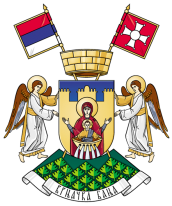 Република СрбијаОПШТИНА ВРЊАЧКА БАЊА   СКУПШТИНА ОПШТИНЕ            Број: 06-/19         Датум: 19.12.2019.годинеНа основу члана 42. став 1. Статута општине Врњачка Бања (''Службени лист општине Врњачка Бања'', бр. 12/19) и члана 94. став 2. Пословника Скупштине општине Врњачка Бања (''Службени лист општине Врњачка Бања'', бр. 15/19),  С А З И В А М29. седницу Скупштине општине Врњачка Бања Седница ће се одржати дана 25.12.2019. године (с р е д а), са почетком у 10 сати у скупштинској сали општине Врњачка Бања.На основу члана 92. став 1. Пословника Скупштине општине Врњачка Бања, у прилогу Вам достављам:		- предлог дневног реда за 29. седницу Скупштине,	На основу члана 94. став 7. и 8. Пословника Скупштине општине Врњачка Бања, на седницу су позвани:	-     одборници Скупштине општине,Председник општине, Бобан Ђуровић,заменик Председника општине, Иван Џатић,чланови Општинског већа, секретар Скупштине општине,  Саша Радисављевић,начелник Општинске управе, Славиша Пауновић,Општински правобранилац, Славица Станковић, помоћници Председника општине,руководилац Одсека за послове органа општине, Јасмина Трифуновићизвестиоци по појединим тачкама дневног реда,средства јавног информисања	Сходно члану 150. став 4. Пословника Скупштине општине у обавези сте да председника Скупштине обавестите о евентуалној спречености да присуствујете овој седници, на тел.612-620, 069/882-77-65 или нa e-mail: predsednik.so@vrnjackabanja.gov.rsС поштовањем,ПРЕДСЕДНИКСКУПШТИНЕ ОПШТИНЕ							      		     Иван РадовићНа основу члана 92.став 1. и 3. Пословника  Скупштине општине Врњачка Бања (''Службени лист општине Врњачка Бања'', бр. 15/19), за седницу се  предлаже  следећиДНЕВНИ РЕД1. Ребаланс Одлуке о буџету општине Врњачка Бања за 2019.годину2.- Одлука о боравишној  такси- Одлука  о изменама и допунама Одлуке о локалним комуналним таксама- Одлука о изменама и допунама Одлуке о општинским административним таксама- Кадровски план Општинске управе општине Врњачка Бања - Одлука о буџету општине Врњачка Бања за 2020. годину3. Измене Програма пословања ПУ ''Радост'' за 2019.годину4. Одлука о изменама и допунама Одлуке о одређивању зона и најопремљенијих зона на територији општине Врњачка Бања5.Одлука о изменама и допунама Одлуке о доприносу за уређивање грађевинског земљишта6.Одлука о изменама и допунама Одлуке о максималном броју запослених у сваком организационом облику система локалне самоуправе-општине Врњачка Бања у 2017.години 7. Одлука о комуналном инспекцијском надзору8. Одлука о усвајању Локалног акционог плана за младе општине Врњачка Бања 2020-20259.Одлука о изменама и допунама Одлуке о оснивању Канцеларије за младе општине Врњачка Бања10.Одлука о оснивању Канцеларије за Ромска питања на територији општине Врњачка Бања11. Одлука о престанку важења Одлуке о давању непокретности у јавној својини ЈП ''Борјак''12.Одлука о прибављању непокретности  на кп.бр.892/4 КО Руђинци у јавну својину општине Врњачка Бања13. Правилник o поступку доделе и контроле коришћења средстава за подстицање програма или недостајућег дела средстава за финансирање и суфинансирање програма од јавног интереса које реализују удружења14.Прве измене и допуне Програма пословања ''Врући извори'' доо Грачац за 2019.годину15.-Програм пословања ЈП ''Белимарковац'' Врњачка Бања  за 2020. годину  - Програм пословања ''Врући извори'' ДОО за 2020.годину16.-Програм пословања ЈП за газдовање заштитним шумамa Врњачке Бање ''Шуме-Гоч'' за 2020.годину- Ценовник ЈП ''Шуме-Гоч'' за 2020.годину17. Програм пословања   Јавног предузећа ''Нови Аутопревоз'' за 2020.годину18.Програм пословања  Регионалног центра yа управљање  комуналним отпадом ''Регион Краљево'' ДОО за 2020.годину19. -Програм пословања Општинске стамбене агенције за 2020.годину-Програм одржавања, заштите, развоја и управљања општинским и некатегорисаним путевима и улицама и изградњи и реконструкцији јавне расвете на подручју општине Врњачка Бања за 2020.годину20. Споразум о сарадњи у области смањења ризика од катастрофа и послова развоја цивилне заштите градова и општина у сливу Западне Мораве21.Закључак о давању сагласности на нацрт Одлуке Управног одбора Спортског центра о покретању поступка давања у закуп Ски лифта22. Избор и именовања23. Одборничка питања и одговориПРЕДСЕДНИКСКУПШТИНЕ ОПШТИНЕ							      		      Иван Радовић